                                                   FORMATO DE INSCRIPCION 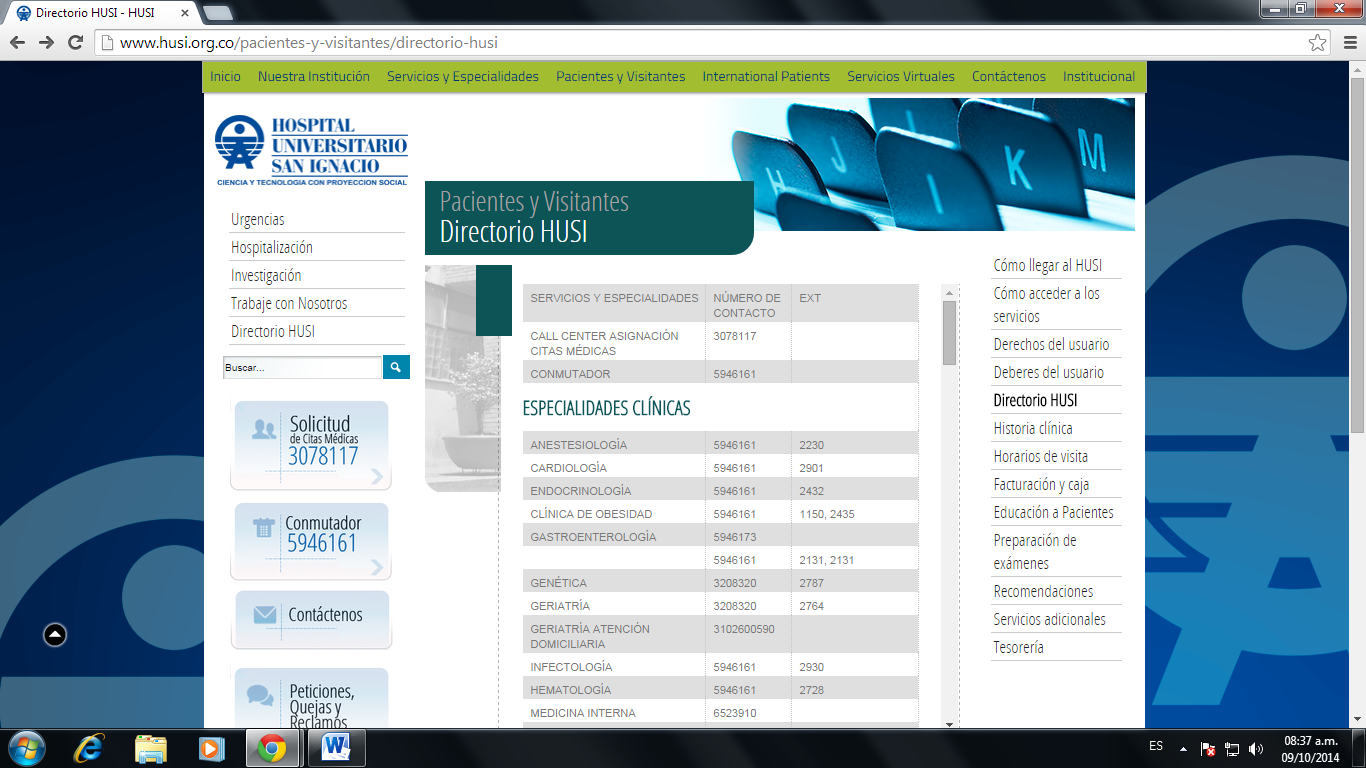  ALIANZA DE USUARIOSDATOS PERSONALESNOMBRES Y APELLIDOS:                                                                No DE CC:                                                         EDAD:                         SEXO:                                  LUGAR DE RESIDENCIA:                                 DIRECCION DE RESIDENCIA:                                               OCUPACION:FECHA DE NACIMENTO:                               CORREO ELECTRONICO:                              NUMERO DE CONTACTO:                               SERVICIO AL CUAL PERTENECEMOTIVOS DE VINCULACION A LA ALIANZAEXPECTATIVAS PARA CON ALIANZA